 ҠАРАР                                                                                   РЕШЕНИЕОб установлении налога на имущество физических лицВ соответствии с Федеральными законами от 6 октября 2003 года №131-ФЗ «Об общих принципах организации местного самоуправления в Российской Федерации», от 4 октября 2014 года №284-ФЗ «О внесении изменений в статьи 12 и 85 части первой и часть вторую Налогового кодекса Российской Федерации и признании утратившими силу Закона Российской Федерации «О налогах на имущество физических лиц» и главой 32 части второй Налогового кодекса Российской Федерации, Законом Республики Башкортостан от 30 октября 2014 года №142-з «Об установлении единой даты начала применения на территории Республики Башкортостан порядка определения налоговой базы по налогу на имущество физических лиц исходя из кадастровой стоимости объектов налогообложения», руководствуясь пунктом 1 статьи 35 Устава сельского поселения Байгузинский сельсовет муниципального района Ишимбайский район Республики Башкортостан, Совет сельского поселения Байгузинский сельсовет муниципального района Ишимбайский район Республики Башкортостан РЕШИЛ:1. Ввести на территории сельского поселения  муниципального района Ишимбайский район Республики Башкортостан налог на имущество физических лиц (далее – налог), определить налоговые ставки, налоговые льготы.2. Установить следующие налоговые ставки по налогу:2.1.  0,1 процента  в отношении жилых домов;2.2.  0,1  процента в отношении квартир, комнат;2.3. 0,1 процента в отношении объектов незавершенного строительства в случае если проектируемым назначением таких объектов является жилой дом;2.4. 0,1 процента в отношении единых недвижимых комплексов, в состав которых входит хотя бы один жилой дом;2.5. 0,1 процента в отношении гаражей и машино-мест;2.6. 0,1 процента в отношении хозяйственных строений или сооружений, площадь каждого их которых не превышает 50 квадратных метров и которые расположены на земельных участках, предоставленных для ведения личного подсобного, дачного хозяйства, огородничества, садоводства или  индивидуального жилищного строительства;2.7. 2 процента в отношении объектов налогообложения, включенных в перечень, определяемый в соответствии с пунктом 7 статьи 378.2 Налогового Кодекса Российской Федерации, а также в отношении объектов налогообложения, предусмотренных абзацем вторым пункта 10 статьи 378.2 Налогового Кодекса РФ;2.8. 2 процента в отношении объектов налогообложения, кадастровая стоимость каждого из которых превышает 300 млн.рублей;2.9. 0,5 процента в отношении прочих объектов налогообложения. 3. Признать утратившим силу решение Совета сельского поселения  муниципального района Ишимбайский район Республики Башкортостан от 24.11.2014 года №24/90.  4. Настоящее решение вступает в силу не ранее чем по истечении одного месяца со дня его официального опубликования и не ранее 1 января 2018 года.        5.Решение  обнародовать на информационном стенде в здании администрации СП Байгузинский сельсовет по адресу: с.Кинзебулатово, ул. 1 Мая, д.20 и разместить на официальном сайте администрации  http://www.bajguzino.ruГлава сельского поселенияБайгузинский сельсоветмуниципального районаИшимбайский районРеспублики  Башкортостан                                                                                 И.Р.Амирханов «24» ноября  2017 год  №  22/97Башкортостан Республикаhы Ишембай районы муниципаль районы Байғужа ауыл советы ауыл биләмәhе Советы 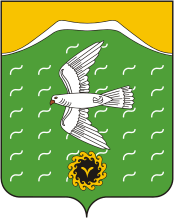 Совет сельского поселения Байгузинский сельсовет муниципального района Ишимбайский район Республики Башкортостан453223, Башкортостан Республикаһы, Ишембай районы,  Кинйәбулат ауылы, Трубная урамы, й. 1. Тел (факс) 8 (34794) 7 44 32E mail: bajgugasp@rambler.ru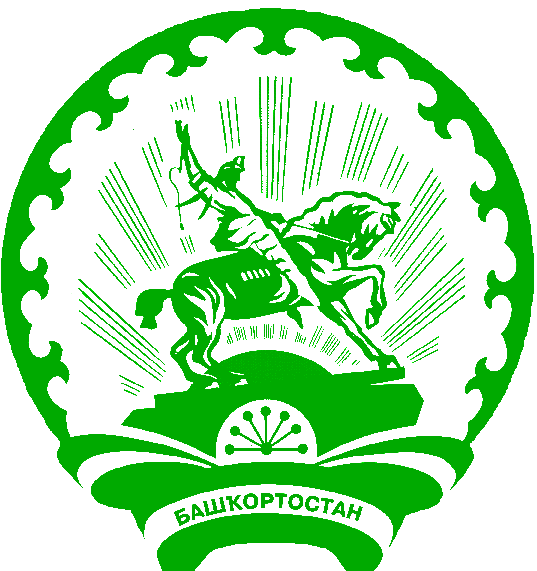 Трубная ул, д. 1, с. Кинзебулатово, Ишимбайский район, Республика Башкортостан,453223Тел (факс) 8 (34794) 7 44 32E mail: bajgugasp@rambler.ru